  РОССИЙСКАЯ ФЕДЕРАЦИЯ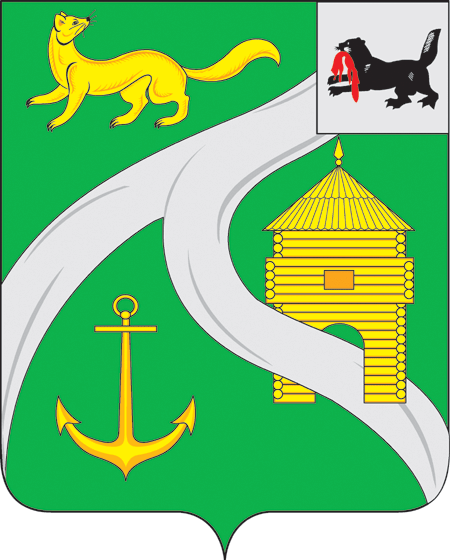 ИРКУТСКАЯ ОБЛАСТЬ МУНИЦИПАЛЬНОЕ ОБРАЗОВАНИЕ «ГОРОД УСТЬ-КУТ»26 марта 2021 года                                                                                          г. Усть-КутЭКСПЕРТНОЕ ЗАКЛЮЧЕНИЕоб установлении предельных максимальных тарифов на регулярные перевозки пассажиров и багажа автомобильным транспортом по муниципальным маршрутам регулярных перевозок на территории Усть-Кутского муниципального образования (городского поселения)С заявлением по вопросу об установлении предельных максимальных тарифов на регулярные перевозки пассажиров и багажа автомобильным транспортом в Усть-Кутском муниципальном образовании (городском поселении) по муниципальным маршрутам,  в Администрацию Усть-Кутского муниципального образования (городского поселения) (далее – Администрация) обратился  перевозчик – Индивидуальный предприниматель Аглиулин Тимофей Александрович (далее – Предприятие).Предприятие осуществляет деятельность по перевозкам пассажиров автомобильным транспортом в городском (лицензия на осуществление деятельности по перевозкам пассажиров и иных лиц автобусами № АК-38-000878 от 08 июля 2019 года)  в соответствии  с договором  об организации пассажирских перевозок маршрутными автобусами по муниципальному маршруту №1 «Советская-Восточный грузовой район», муниципальному маршруту № 7 «Восточный грузовой район-Курорт»,  муниципальному маршруту №  10 «Восточный грузовой район – пос.  СМП -158»  от 24 октября 2014 года № 113.  Муниципальные маршруты, по которым Предприятие осуществляет перевозки пассажиров и багажа, внесены в реестр муниципальных маршрутов регулярных пассажирских перевозок на территории муниципального образования «город Усть-Кут», утвержденный постановлением администрации муниципального образования «город Усть-Кут» от 17.01.2020 г. №15 (с изменениями и дополнениями 30.01.2020 № 89-п, от 30.03.2020 № 466-п, от 19.06.2020 № 798-п).По заявлению Предприятия, зарегистрированного в установленном порядке (вх, № 2013 /21 от 12.03.2021) комитетом экономики и прогнозирования администрации Усть-Кутского муниципального образования открыто дело об установлении предельных максимальных тарифов на регулярные перевозки пассажиров и багажа автомобильным транспортом в Усть-Кутском муниципальном образовании (городском поселении) по муниципальным маршрутам № 139 от 15.03.2021 года.На момент подачи  заявления (предложения) Предприятия тариф установлен постановлением администрации Усть-Кутского муниципального образования (городского поселения) от 18.06.2018 № 626-п и составляет по муниципальному маршруту №1 «Советская - Восточный грузовой район» - 25 рублей за одну поездку; по муниципальному маршруту № 7 «Восточный грузовой район-Курорт» - 25 рублей за одну поездку,  по муниципальному маршруту №  10 «Восточный грузовой район – пос.  СМП -158» - 25 рублей за одну поездку.К заявлению Предприятием представлен пакет документов, содержащий в том числе справку о фактическом пробеге транспортных средств  по маркам подвижного состава ( ГАЗ А65 R52 гос. номер С261 ВХ138, ЛУИДОР 22370 А гос. номер Р636 НР102) за 2020 год, расчет тарифа на перевозку пассажиров городским общественным транспортом по муниципальному маршруту №  10 «Восточный грузовой район – пос.  СМП -158». Предложенный Предприятием уровень тарифа составил 46,20  рублей за одну поездку.После анализа представленных плановых показателей Предприятия, Администрацией выполнен расчет экономически обоснованного уровня тарифа на основании данных: о наличии подвижного состава;о фактическом пробеге транспортных средств в базовом периоде (за 2020 год);о маршрутной сети на расчетный период;материалов, представленных Предприятием; материалов, имеющихся в Администрации при установлении действующих тарифов;официальной статистической и бухгалтерской отчетности;индексов, определяемых прогнозом социально-экономического развития РФ на расчетный период;о ценах, установленных в договорах, заключенных в результате проведения торгов;о расходах на приобретаемые товары (работы, услуги), производимых другими регулируемыми организациями, осуществляющими регулируемые виды деятельности в сфере транспортного обслуживания в сопоставимых условиях.Руководствуясь  следующими нормативными правовыми актами:- Федеральный закон от 13 июля 2015 г. №220-ФЗ «Об организации регулярных перевозок пассажиров и багажа автомобильным транспортом и городским наземным электрическим транспортом в Российской Федерации и о внесении изменений в отдельные законодательные акты Российской Федерации»,- Распоряжение Министерства транспорта РФ от 18 апреля 2013 г. № НА-37-р "О введении в действие Методических рекомендаций по расчету экономически обоснованной стоимости перевозки пассажиров и багажа в городском и пригородном сообщении автомобильным и городским наземным электрическим транспортом общего пользования",- Закон Иркутской области от 28 декабря 2015 г. №145-ОЗ «Об отдельных вопросах организации регулярных перевозок пассажиров и багажа автомобильным транспортом и городским наземным электрическим транспортом в Иркутской области»,- Постановление администрации Усть-Кутского муниципального образования (городского поселения) от 07.08.2017 № 858-п «Об утверждении порядка установления регулируемых тарифов на перевозки пассажиров и багажа автомобильным транспортом по муниципальным маршрутам регулярных перевозок на территории Усть-Кутского муниципального образования (городского поселения) (с изменениями от 30.12.2020 № 2135-п),          а также основными принципами и методами регулирования тарифов, предусмотренными действующим законодательством, с применением метода экономически обоснованных расходов (затрат), произведена корректировка показателей, заявленных Предприятием, результаты которой представлены в Приложении № 1 к экспертному заключению.	Кроме этого, Администрацией выполнен расчет экономически обоснованного уровня тарифа на маршрутной сети, в том числе по муниципальным маршрутам № 1, № 10, № 13, № 7, деятельность по перевозке пассажиров и багажа на которых также осуществляет заявитель, результаты представлены в Приложении № 2  к экспертному заключению.	В качестве параметров регулирования определена базовая модель транспортного средства, определен среднедневной пробег транспортного средства на совокупности маршрутов в городском сообщении, обслуживаемых одним перевозчиком (заявителем),  определена экономически обоснованная стоимость 1  пассажирокилометра на совокупности маршрутов в городском сообщении, обслуживаемых одним перевозчиком (заявителем).	В результате проведенной экспертизы предложения об установлении тарифов в части обоснованности расходов, учтенных при расчете тарифов, правильности применения параметров расчета тарифов, руководствуясь принципами  регулирования тарифов, порядком расчета тарифов на транспортные услуги  РЕШЕНО: установить предельный максимальный тариф на регулярные перевозки пассажиров и багажа автомобильным транспортом по муниципальным маршрутам городского сообщения на территории Усть-Кутского муниципального образования (городского поселения) с 07 апреля  2021  года в следующем размере:Председатель комитета экономики и прогнозирования администрации Усть-Кутского муниципального образования (городского поселения)                                                                       Т.В. Перепёлкина№ п/пПорядковый номер маршрута регулярных перевозокНаименование маршрута регулярных перевозокПредельный максимальный тариф в рублях на одну поездкуПредельный максимальный тариф в рублях на одну поездку№ п/пПорядковый номер маршрута регулярных перевозокНаименование маршрута регулярных перевозокв дневное времяв вечернее время (после 19-00 ч.)11Советская - Восточный грузовой район303524ст. Лена – Больничный комплекс303535ст. Лена-Новый РЭБ303546ст. Лена – пос. Мостоотряд303557Восточный грузовой район - Курорт3035610Восточный грузовой район – СМП - 1583035713п. Приленский – Восточный грузовой район3035Приложение № 1 к экспертному заключениюРАСЧЕТ ТАРИФОВ НА ПЕРЕВОЗКУ ПАССАЖИРОВ И БАГАЖАРАСЧЕТ ТАРИФОВ НА ПЕРЕВОЗКУ ПАССАЖИРОВ И БАГАЖАРАСЧЕТ ТАРИФОВ НА ПЕРЕВОЗКУ ПАССАЖИРОВ И БАГАЖАРАСЧЕТ ТАРИФОВ НА ПЕРЕВОЗКУ ПАССАЖИРОВ И БАГАЖАРАСЧЕТ ТАРИФОВ НА ПЕРЕВОЗКУ ПАССАЖИРОВ И БАГАЖАРАСЧЕТ ТАРИФОВ НА ПЕРЕВОЗКУ ПАССАЖИРОВ И БАГАЖАРАСЧЕТ ТАРИФОВ НА ПЕРЕВОЗКУ ПАССАЖИРОВ И БАГАЖАРАСЧЕТ ТАРИФОВ НА ПЕРЕВОЗКУ ПАССАЖИРОВ И БАГАЖАРАСЧЕТ ТАРИФОВ НА ПЕРЕВОЗКУ ПАССАЖИРОВ И БАГАЖА№ п/пПоказателиПоказателиЕд.изм.Базовый  период регулирования (2020г)Базовый  период регулирования (2020г)предложение предприятия на 2021 год                                    (маршрут №10)расчет комитета    на 2021 год                                              (маршрут № 10)примечание№ п/пПоказателиПоказателипланфакт предложение предприятия на 2021 год                                    (маршрут №10)расчет комитета    на 2021 год                                              (маршрут № 10)примечание1Перевезено пассажиров всего, в том числе:Перевезено пассажиров всего, в том числе:чел. - -5402041040Расчет  перевезенных пассажиров произведен с учетом вместимости ТС (по числу сидячих мест),  коэф-та  использования вместимости 1,2  и  количества  рейсов, выполненных  Предприятием в базовом периоде (2020 года) (форма № 5а)1за платуза платучел. - -5402041040Расчет  перевезенных пассажиров произведен с учетом вместимости ТС (по числу сидячих мест),  коэф-та  использования вместимости 1,2  и  количества  рейсов, выполненных  Предприятием в базовом периоде (2020 года) (форма № 5а)1.1.Коэффициент  использования вместимостиКоэффициент  использования вместимости - -0,951,20В соответствии с п. 19 Порядка расчета тарифов на транспортные услуги, утв. Постановлением адм. УКМО (гп) от 30.12.2020 № 2135-п2Пассажирооборот всего,  в том числе:Пассажирооборот всего,  в том числе:пасс.-км - -972360841320Предприятием  не представлено документального подтверждения  фактических данных автоматизированного обследования пассажиропотока и (или) данных натурных обследований. Расчет пассажирооборота произведен экспертом Комитета с учетом принятого экспертом Комитета  пробега и коэф-та использования вместимости 1,2 (форма №5)2за платуза платупасс.-км - -972360841320Предприятием  не представлено документального подтверждения  фактических данных автоматизированного обследования пассажиропотока и (или) данных натурных обследований. Расчет пассажирооборота произведен экспертом Комитета с учетом принятого экспертом Комитета  пробега и коэф-та использования вместимости 1,2 (форма №5)3Количество транспортных средствКоличество транспортных средствед. - -11форма №24машино-часы на линиимашино-часы на линиичасов - -30751845Расчет произведен экспертом Комитета из расчета продолжительности рейса (61,5 мин./рейс)  и принятого экспертом Комитета количества рейсов, фактически выполненных перевозчиком в 2020 году   (1800 рейсов в базовом периоде) (форма 5 б)5Пробег подвижного составаПробег подвижного составакм - -6570036900Предприятием представлена справка о фактических показателях за 2020 год. В соответствие с п. 16 Порядка расчета тарифов на транспортные услуги, утв. Пост адм. №  2135-п от 30.12.2020 приоритетной, принятой в качестве базовой модели  ТС,  определено ТС   - ГАЗ А65К52 (гос номер с 261 ВХ138) 2019 года выпуска. Расчет норм. пробега произведен с учетом протяженности маршрута и  дней фактически отработанных на маршруте в базовом (отчетном) периоде 2020 года (форма №3)6Выполнено рейсовВыполнено рейсовед. - -30001800Предприятием представлена справка о фактических показателях за 2020 год. Данные показатели приняты экспертом Комитета при расчете.  Расчет произведен с учетом среднего количества рейсов в день (6 рейсов) и количества отработанных на маршруте дней в 2020 году (300 дн.)7Расходы, всего  в том числе:Расходы, всего  в том числе: По нижеприведенным основаниям 7.1.Фонд оплаты труда, в т.ч.Фонд оплаты труда, в т.ч.руб. - -480 000,00560 097,12По нижеприведенным основаниям водители водителируб. - -480 000,00560 097,12Обосновывающих материалов по данной статье Предприятием не предоставлено (штатное расписание, положение об оплате труда, трудовых договоров, оборотно-сальдовах ведомостей. платежных ведомостей). Учитывая необходимость данного вида расходов (основной персонал) экспертом Комитета в соответствии с п.11 Порядка  установления (пересмотра) регулируемых тарифов, утв. пост. адм. УКМО (гп) от 30.12.2020 № 2135-п  расходы по данной статье определены исходя из нормативной численности, определенной с учетом трудозатрат  (0,94 ед.) и среднемесячной номинальной начисленной з/платы  организаций по ОКВЭД по Иркутской области  за 2020г  (49654 руб.)кондукторыкондукторыруб. - -0,00,0не заявлены предприятием7.2.Отчисления на социальные нуждыОтчисления на социальные нуждыруб. - -0,0172 509,91Отчисления на социальные нужды приняты в соответствии с разделом IX НК РФ - 30%  (22%+2,9%+5,1%) и ставки страховых взносов на травматизм по ОКВЭД (49.31.21) на 2021 год в размере  0,8 %. 7.3.Топливо автомобильноеТопливо автомобильноеруб. - -476 559,16268 647,50Расход топлива и смазочных материалов определен в соответствии с методическими рекомендациями, введенными в действие Распоряжением Минтранса РФ от 14.03.2008  № АМ-23-р, их расчета базовой нормы расхода топлива 11,5 л/100 км  и стоимости 53,2 руб./л, принятой в редакции Предприятия. Предприятием подтверждается стоимость ДТ, смазочных материалов кассовыми чеками.7.4.Смазочные материалыСмазочные материалыруб. - -159 229,50104 246,84Расход топлива и смазочных материалов определен в соответствии с методическими рекомендациями, введенными в действие Распоряжением Минтранса РФ от 14.03.2008  № АМ-23-р, их расчета базовой нормы расхода топлива 11,5 л/100 км  и стоимости 53,2 руб./л, принятой в редакции Предприятия. Предприятием подтверждается стоимость ДТ, смазочных материалов кассовыми чеками.7.5.Износ шинИзнос шинруб. - -54 000,0021 048,13Расчет затрат на восстановление износа и  ремонт (замену) автомобильных шин произведен с учетом  "РД 3112199-1085-02. Временные нормы эксплуатационного пробега шин автотранспортных средств", утв. Минтрансом РФ от 04.04.2002. Предприятием подтверждается стоимость шин кассовыми чеками.7.6.Затраты на ТО и ТРЗатраты на ТО и ТРруб. - -171 477,0096 309,00Базовые удельные расходы на запасные части и материалы учтены в редакции Предприятия 2,61 руб./на 1 км пробега. Затраты рассчитаны с учетом принятого экспертом Комитета пробега.7.7.ФОТ ремонтных рабочих с отчислениямиФОТ ремонтных рабочих с отчислениямируб. - -044 849,51Предприятием обосновывающих материалов по данной статье не предоставлено. Учитывая необходимость в тех. обслуживании и тек. ремонте подвижного состава экспертом Комитета произведен расчет с учетом  нормативов численности персонала при проведении ТО и ТР (0,18 ед.)  в соответствии с приказом Госстроя РФ от 1 октября 1999 № 69, пункт 3.2.1.3  и  ставки  ремонтного рабочего 3 разряда (52,15 руб./час), утв. администрацией УКМО (гп) Среднемесячная  заработная платаСреднемесячная  заработная платаруб. - -020 763,66с учетом численности и трудозатрат7.8.Материальные затраты на ремонт (услуги сторонних орг.)Материальные затраты на ремонт (услуги сторонних орг.)руб. - -00не заявлены предприятием7.9.Амортизация  подвижного составаАмортизация  подвижного составаруб. - -367 730,0091 932,50Транспортное средство, заявленное  Предприятием, и принятое экспертом в качестве базовой модели,  кроме маршрута № 10 используется и на маршрутах №1, №7, №13, Поэтому экспертом Комитета годовая сумма  амортизационных  отчислений учтена в доле 1/4.7.10.Общехозяйственные расходыОбщехозяйственные расходыруб. - -18 250,000,0Предприятием  заявлены расходы на содержание механика. При этом, обосновывающих материалов не предоставлено (учетная политика, штатное расписание, положение об оплате труда, трудовой договор, квалификационные требования, должностная инструкция и др.) Согласно п.23 Порядка расчета тарифов на транспортные услуги  экспертом Комитета данные расходы исключены как экономически не обоснованные.7.11.Прочие расходы всего,  в том числе:Прочие расходы всего,  в том числе:руб. - -270 456,3067 614,08по нижеприведенным основаниям  7.11.1Налоги, в том числе:Налоги, в том числе:руб. - -61 445,3015 361,33по нижеприведенным основаниям налог на имуществоналог на имуществоруб. - -не заявлены предприятиемтранспортный налогтранспортный налогруб. - -не заявлены предприятиемналог на землюналог на землюруб. - -не заявлены предприятиемпрочие налоги (патент, страховые взносы  ИП за себя)прочие налоги (патент, страховые взносы  ИП за себя)руб. - -61 445,3015 361,33Предприятием заявлены расходы, уплачиваемые в связи с применением  патентной  системы налогообложения (20571,3 руб./год), а так же страховые взносы за индивидуального предпринимателя на ОПС (32448 руб./год)  и на ОМС (8426 руб./год). Экспертом Комитета данные расходы учтены в доле 1/4. 7.11.2Прочие расходы, в том числе:Прочие расходы, в том числе:руб. - -209 011,0052 252,75по нижеприведенным основаниям осагоосагоруб. - -4 261,001 065,25Экспертом Комитета данные расходы учтены в доле 1/4.спецодеждаспецодеждаруб. - -0,000,00не заявлены предприятиемстрахование гражданской ответственности  пассажировстрахование гражданской ответственности  пассажировруб. - -4 500,001 125,00Экспертом Комитета данные расходы учтены в доле 1/4.техосмотртехосмотрруб. - -2 000,00500,00Экспертом Комитета данные расходы учтены в доле 1/4.глонассглонассруб. - - 0,00 0,00не заявлены предприятиеммедосмотрмедосмотрруб. - -18 250,004 562,50Экспертом Комитета данные расходы учтены в доле 1/4.прочие расходы (стоянка автомобиля)прочие расходы (стоянка автомобиля)руб. - -180 000,0045 000,00Экспертом Комитета данные расходы учтены в доле 1/4.8ИтогоИтогоруб. - -1 997 701,961 427 254,59по вышеприведенным основаниям9РентабельностьРентабельностьруб. - -499 425,490,00Расчет рентабельности (расходов из прибыли)  Предприятием не представлен. В соответствии с п. 15 Порядка расчета тарифов на транспортные услуги экспертом Комитета расходы по данной статье исключены как экономически не обоснованные.10 С рентабельностью   С рентабельностью  руб. - -2 497 127,451 427 254,59по вышеприведенным основаниям11Тариф за 1 кмТариф за 1 кмруб./ км. - -38,038,7по вышеприведенным основаниям12Тариф за одну поездку  (за пассажира)Тариф за одну поездку  (за пассажира)руб./ пасс - -4635по вышеприведенным основаниям13Тариф за пассажирокилометрТариф за пассажирокилометрруб./ пасс.км. - -2,61,7по вышеприведенным основаниям